БАШКОРТОСТАН РЕСПУБЛИКАЬЫ
МИЭКЭ РАЙОНЫ
МУНИЦИПАЛЬ РАЙОНЫ
МИЭКЭ АУЫЛ СОВЕТЫ
АУЫЛ БИЛЭМЭЬЕ ХАКИМИЭТЕ
ИНН 0238001480
ОРГН 1020200677386
452080, Кыргы^-Миэкэ ауьшы,
Еебэй^уллин урамы,137,Тел. (834788) 2-10-85, факс (834788) 2-10-85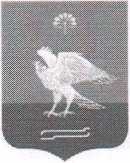 АДМИНИСТРАЦИЯ
СЕЛЬСКОГО ПОСЕЛЕНИЯ
МИЯКИНСКИЙ СЕЛЬСОВЕТ
МУНИЦИПАЛЬНОГО РАЙОНА
МИЯКИНСКИЙ РАЙОН
РЕСПУБЛИКИ БАШКОРТОСТАНИНН 0238001480
ОРГН 1020200677386452080, село Киргиз-Мияки, улица Губайдуллина, Тел. ( 834788) 2-10-85, факс 2-10-85ТСАРАР	ПОСТАНОВЛЕНИЕ№ 180 от «29» октября 2018 г.О проведении публичных слушаний по проекту решения «О внесении изменений и дополнений в Устав сельского поселения Миякинский сельсовет муниципального района Миякинский район РеспубликиБашкортостан»Руководствуясь Уставом сельского поселения Миякинский сельсовет муниципального района Миякинский район Республики Башкортостан,ПОСТАНОВЛЯЮ:Провести публичные слушания по проекту решения «О внесении изменений и дополнений в Устав сельского поселения Миякинский сельсовет муниципального района Миякинский район Республики Башкортостан» «12» ноября 2018 года в 12 часов в здании администрации сельского поселения Миякинский сельсовет по адресу: с. Киргиз-Мияки, ул. Губайдуллина, 137.Создать комиссию по организации и проведению публичных слушаний по проекту решения «О внесении изменений и дополнений в Устав сельского поселения Миякинский сельсовет муниципального района Миякинский район Республики Башкортостан» в следующем составе:председатель комиссии: Хасаев Ильвир Хамзаевич - глава сельского поселения Миякинский сельсовет,секретарь комиссии: Гилязова Минзаля Фанисовна - управляющий делами сельского поселения Миякинский сельсовет,Члены комиссии:*Шаймарданова Нафиса Барыевна - специалист сельского поселения Миякинский сельсовет,Ахметшин Виль Айратович - председатель постоянной комиссии по бюджету, налогам и вопросам муниципальной собственности.Для ознакомления населения проект решения «О внесении изменений и дополнений в Устав сельского поселения Миякинский сельсовет муниципального района Миякинский район Республики Башкортостан» выставить на информационном стенде в здании администрации сельского поселения Миякинский сельсовет муниципального района Миякинский район Республики Башкортостан и разместить на официальном сайте сельского поселения в сети Интернет.Письменные предложения по проекту решения «О внесении изменений и дополнений в Устав сельского поселения Миякинский сельсовет муниципального района Миякинский район Республики Башкортостан» с указанием фамилии, имени, отчества, даты и места рождения, адреса места жительства гражданина, внесшего предложения, принимаются в рабочие дни по адресу: с.Киргиз-Мияки, ул.Губайдуллина, дом 137 в 10-дневный срок со дня обнародования настоящего решения на информационном стенде в здании администрации сельского поселения Миякинский сельсовет.Настоящее постановление обнародовать «29» октября 2018 года на информационном стенде в здании администрации сельского поселения Миякинский сельсовет муниципального района Миякинский район Республики Башкортостан и разместить на официальном сайте сельского поселения в сети Интернет.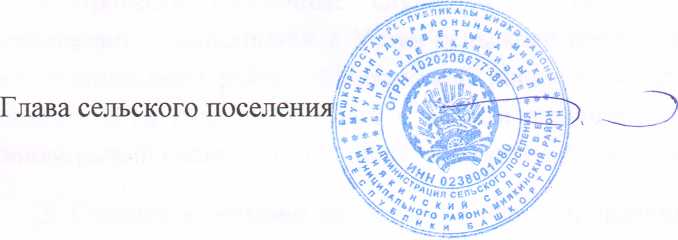 И.Х. Хасаев